Safer-by-design flame-sprayed silicon dioxide nanoparticles: The role of silanol content on ROS generation, surface activity and cytotoxicity Laura Rubioa+, Pyrgiotakis Ga+ , Juan Beltran-Huaraca, Yipei Zhangb, Gaurav N. Joshic, Glen DeLoida, Anastasia Spyrogiannid, Kristopher A. Sarosiekc, Dhimiter Belloa,b, and Philip Demokritoua,*a Center for Nanotechnology and Nanotoxicology, HSPH-NIEHS Nanosafety Center, Department of Environmental Health, Harvard T. H. Chan School of Public School, Harvard University, 665 Huntington Boston, MA 02115, USA. b Department of Biomedical and Nutritional Sciences, Zuckerberg College of Health Sciences, University of Massachusetts Lowell, MA 01854, USA.c John B. Little Center for Radiation Sciences, Department of Environmental Health, Harvard T.H. Chan School of Public Health, Boston, MA 02115, USAd Particle Technology Laboratory, Institute of Process Engineering, Department of Mechanical and Process Engineering, ETH Zurich, Sonneggstrasse 3, CH-8092, Zurich, Switzerland*Corresponding author. E-mail: pdemokri@hsph.harvard.edu+Equally contributing authorsKeywords: Silanol groups, amorphous silica, chemistry surface, flame spray pyrolysis, toxicity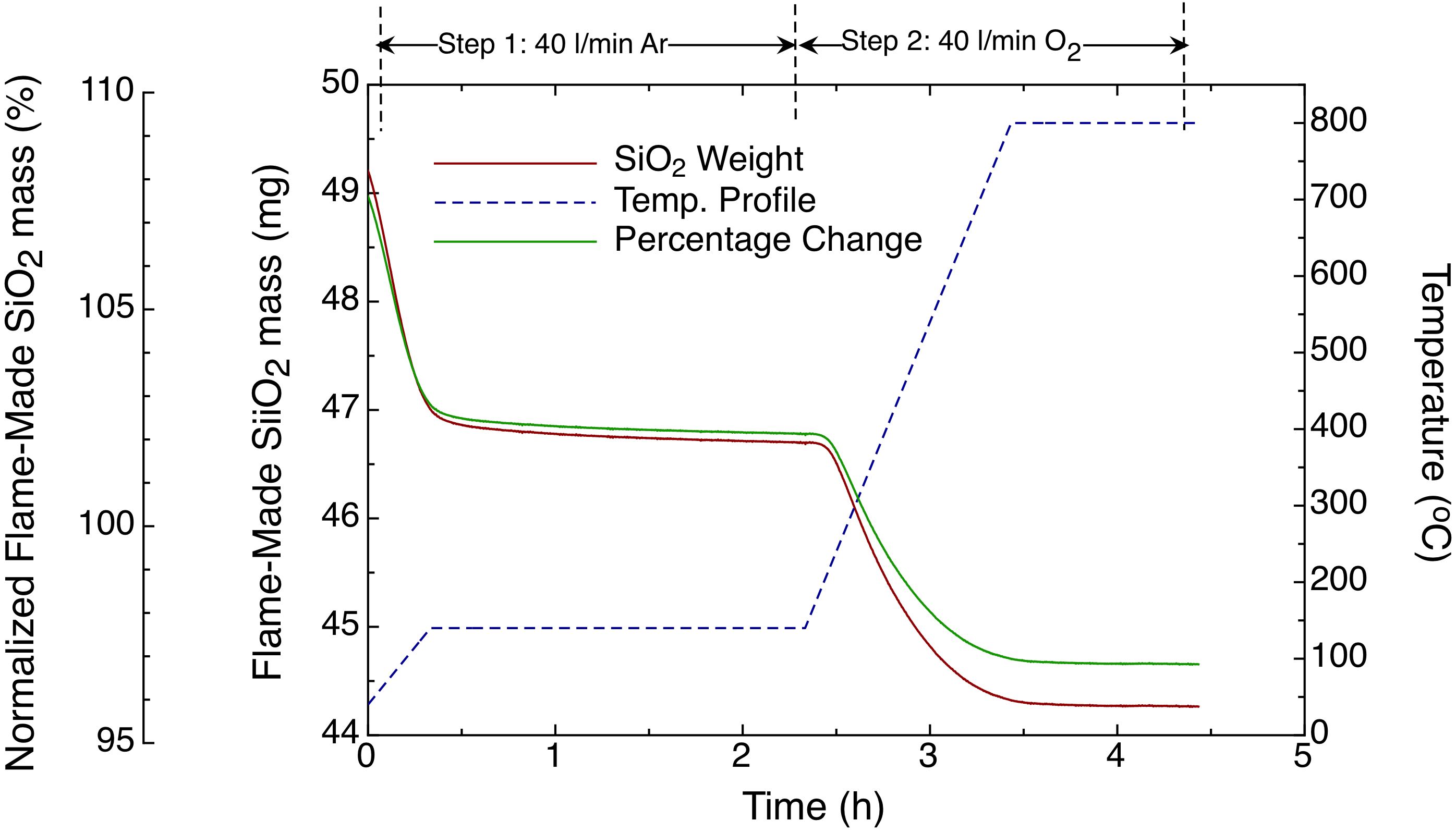 Figure S1: TGA temperature-time profile (right ordinate, dashed line), corresponding sample mass (left ordinate) of as-produced (solid lines) and the mass loss normalized to the mass at the end of Step 1.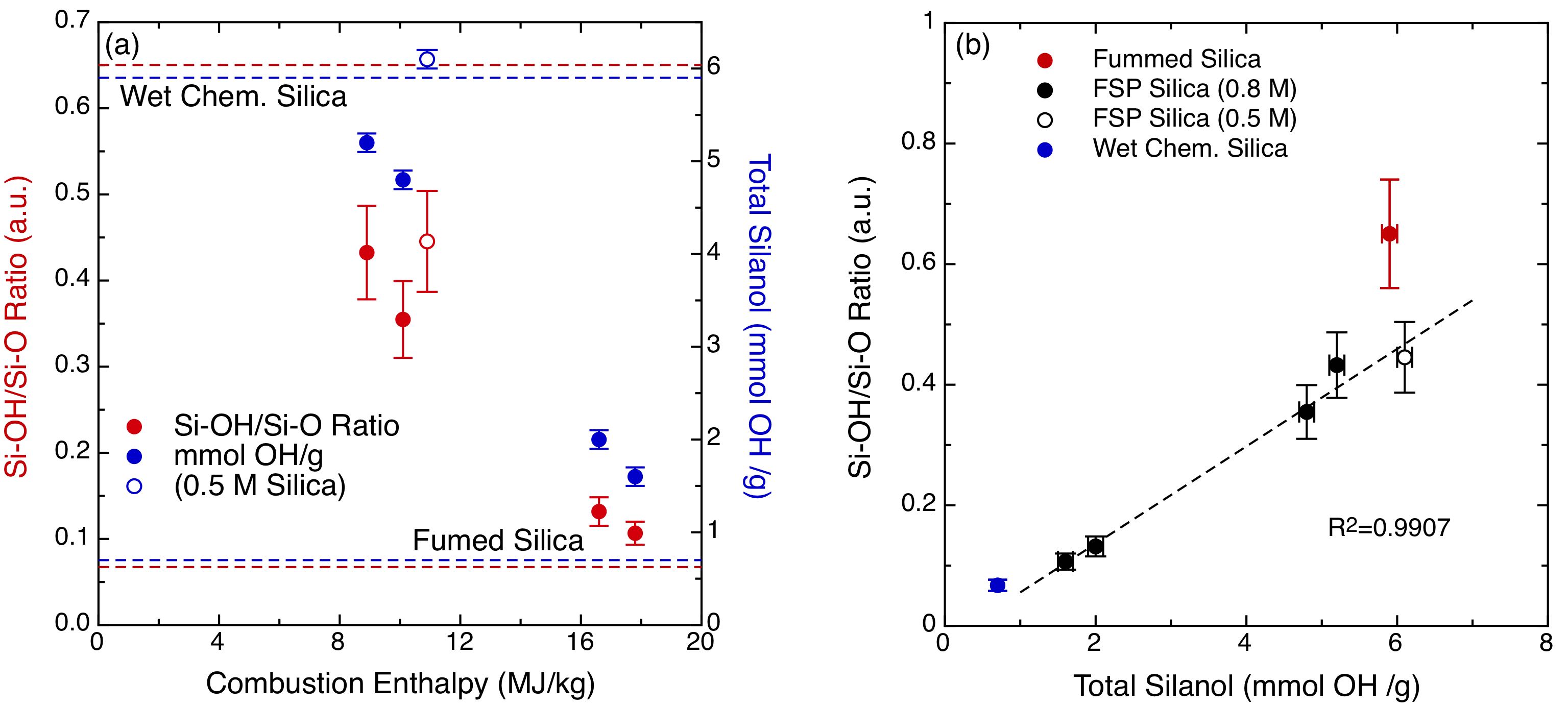 Figure S2: XPS analysis. (a) Si-OH/O-Si-O ratio and total silanol content varying as a function of the combustion enthalpy. (b) Si-OH/O-Si-O ratio as a function of the total silanol.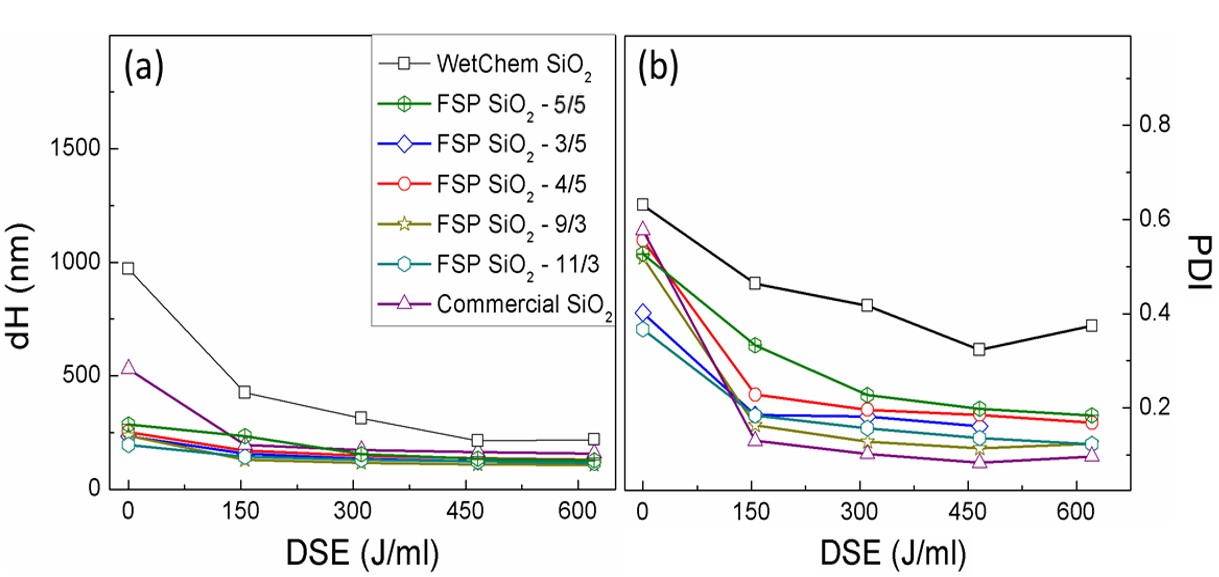 Figure S3: Determining the critical delivered sonication energy of SiO2 NPs. (a) Mean hydrodynamic diameter and (b) polydispersity index as a function of dispersion sonication energy of Wetchem SiO2 NPs, FSP made SiO2 NPs and commercial fumed SiO2 NPs in DI H2O.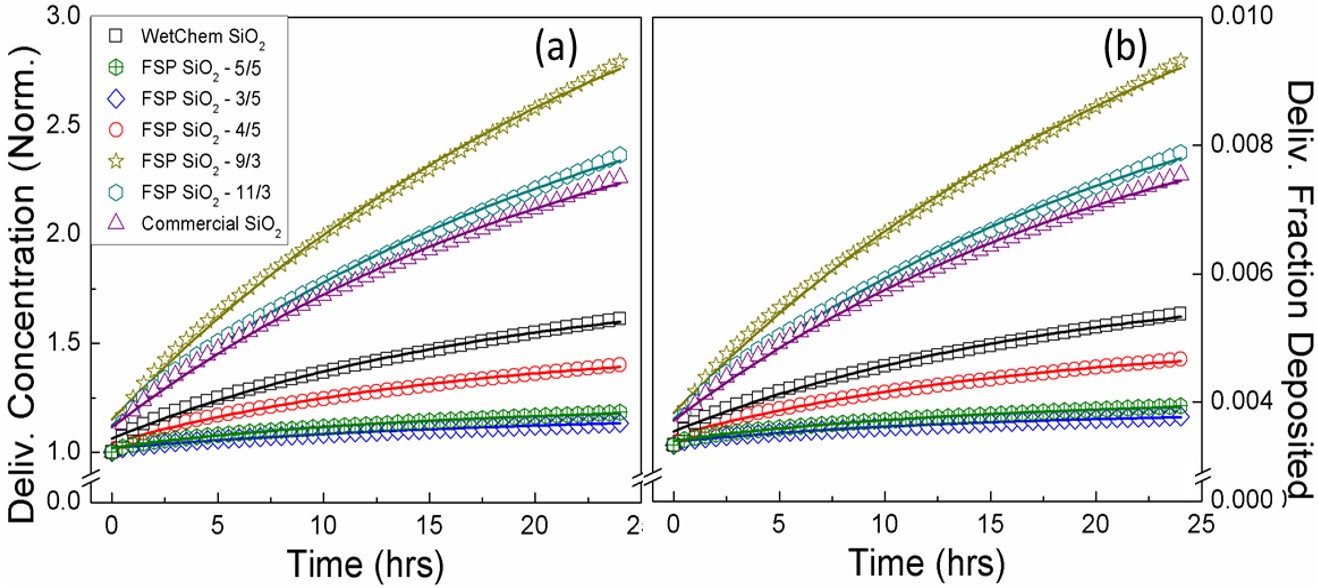 Figure S4: Fate and transport modeling results for SiO2 NPs. (a) Delivered-to-cell concentration normalized to the administered dose and (b) delivered-to-cell fraction deposited of wet chemistry made silica, FSP made SiO2 NPs and commercial fumed SiO2 NPs in RPMI + 10% (vol/vol) FBS. Solid lines are the fitting curves obtained using eq. 1 and 2.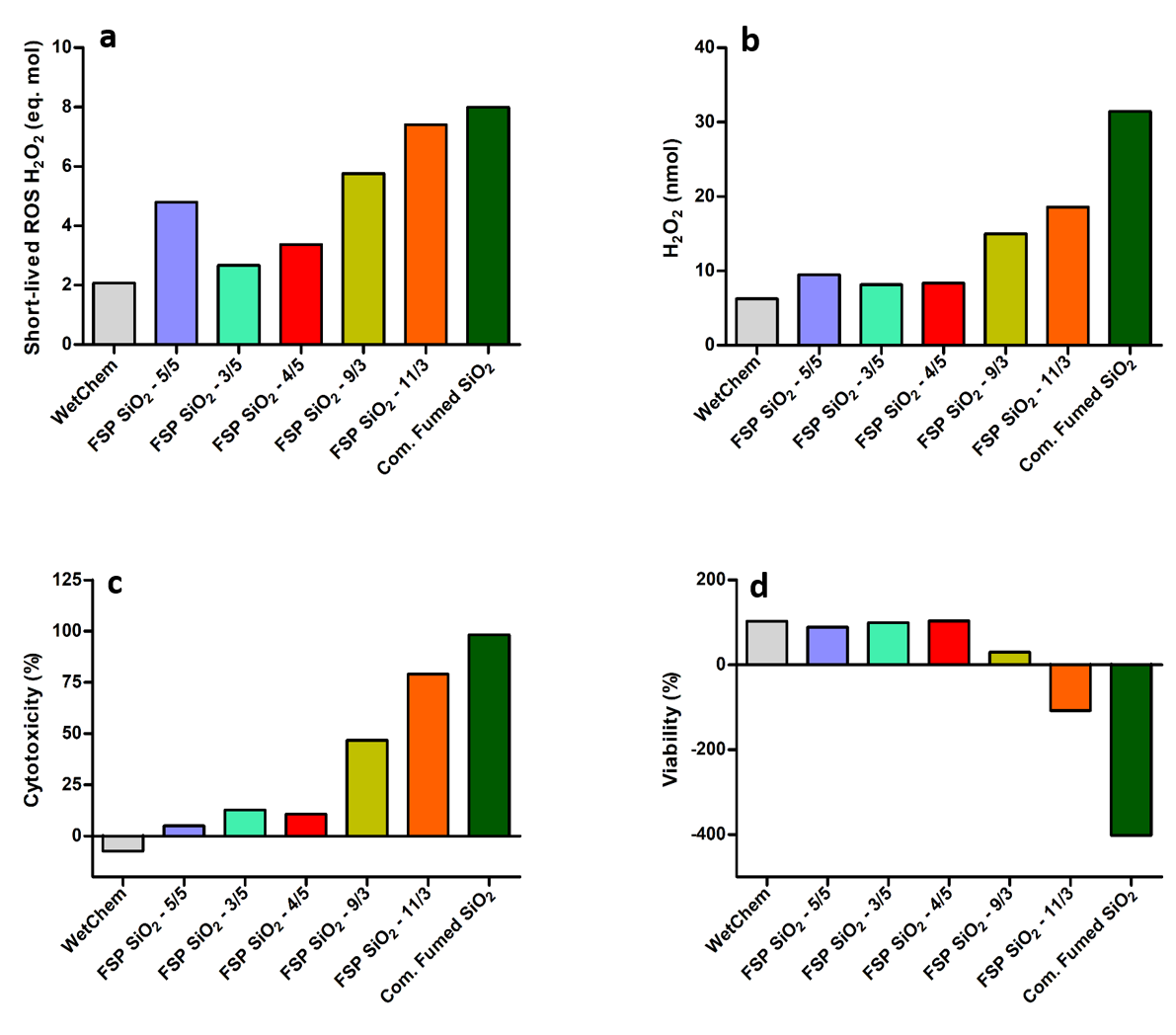 Figure S5: Importance of other modulators in silica NPs effect analyzing RAW264.7 cells. (a, b) short-lived ROS and H2O2 produced by the different SiO2 NPs at a fixed value of silanol content of 150 nmol. (c) Cytotoxicity of different SiO2 NPs at a fixed value of delivered silanol per cell area of 1 x 1014 #/cm2. (d) Viability of different SiO2 NPs at a fixed value of delivered silanol per cell area of 1.5 x 1014 #/cm2.  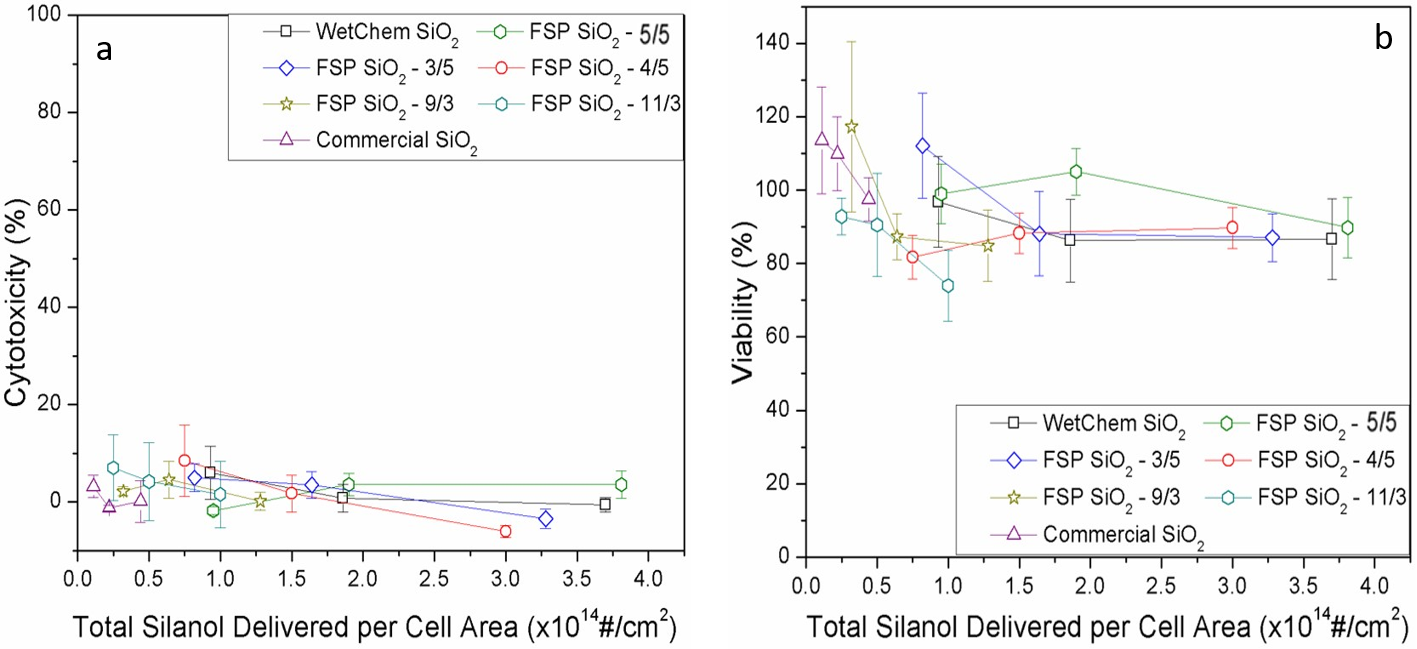 Fig. S6. Cytotoxicity (a) and Viability (PrestoBlue assay) (b) measured in SAEC cells. The data represented as function of total silanol delivered per cell area for the three delivered doses used. Data represent an average of three independent experiments performed in triplicate.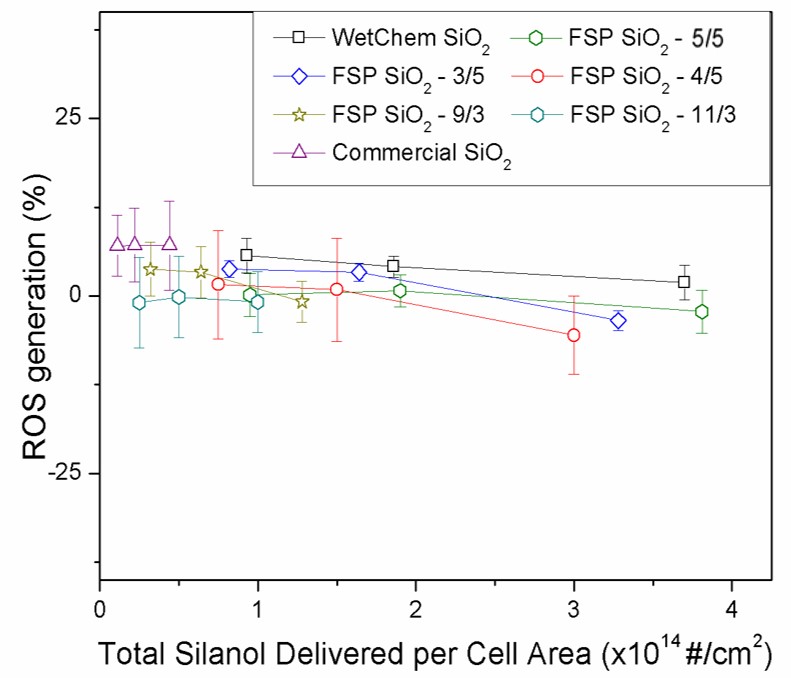 Fig. S7. ROS generation as a measure of oxidative damage (CellROX Green assay) in SAEC cells. After 24-hour treatment, ROS generation was measured and data represented as function of total silanol delivered per cell area for the three delivered doses used. Data represent an average of three independent experiments performed in triplicate.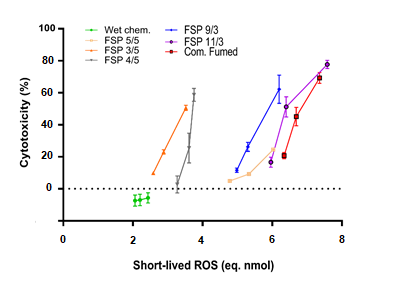 Fig. S8. Cytotoxicity measured in RAW264.7 cells. The data is represented as function of short life ROS-H2O2 eq. nmol. Data represent an average of three independent experiments performed in triplicate.Table S1. Mean values of the parameters obtained for suspension preparation and colloidal characterization of wet chemistry made silica, FSP made silicas and commercial fumed silica in H2O and RPMI + 10% (vol/vol) FBS.FSP, flame spray pyrolysis; DSEcr, critical delivered sonication energy; dH, in water is determined from the DLS intensity-weighted size distribution, whereas in medium the DLS volume-weighted size distribution; PDI, polydispersity index; ζ, zeta potential; σ, specific conductance; ρeff, effective density. Table S2: The short-lived ROS and H2O2 generated from seven types of silica over the 10-100 µg/mL range. Values have been corrected for sonication and background oxidation of Trolox.Cellular statistical analysisSilica typeDSEcr (J/ml)MediaColloidal PropertiesColloidal PropertiesColloidal PropertiesColloidal PropertiesColloidal PropertiesColloidal PropertiesSilica typeDSEcr (J/ml)MediadH (nm)dH (nm)PDIζ (mV)σ (mS/cm)ρeff (g/cc)WetChem SiO2380DI Water207.7±26.4207.7±26.40.57±0.05-23.6±4.10.02±0.00WetChem SiO2380RPMI/10%/FBSt=0ht=24h326.8±18.2228.6±19.50.52±0.05-11.7±0.310.50±0.101.31±0.07WetChem SiO2380RPMI/10%/FBSt=0ht=24h326.8±18.2228.6±19.50.55±0.12-12.2±0.910.40±0.17FSP SiO2 -5/5 161DI Water135.0±1.4135.0±1.40.20±0.01-16.2±1.90.03±0.00FSP SiO2 -5/5 161RPMI/10%/FBSt=0h236.2±60.20.32±0.01-11.3±2.010.30±2.121.13±0.01FSP SiO2 -5/5 161RPMI/10%/FBSt=24h269.0±19.50.33±0.04-12.0±0.113.61±0.15FSP SiO2-3/5200DI Water137.6±0.7137.6±0.70.18±0.010.21±0.050.22±0.05-25.1±3.7-12.6±3.1-14.4±0.50.01±0.009.51±0.7710.60±0.23FSP SiO2-3/5200RPMI/10%/FBSt=0h228.6±9.20.18±0.010.21±0.050.22±0.05-25.1±3.7-12.6±3.1-14.4±0.50.01±0.009.51±0.7710.60±0.231.12±0.01FSP SiO2-3/5200RPMI/10%/FBSt=24h196.9±1.80.18±0.010.21±0.050.22±0.05-25.1±3.7-12.6±3.1-14.4±0.50.01±0.009.51±0.7710.60±0.23FSP SiO2-4/5220DI Water131.0±0.8131.0±0.80.16±0.010.17±0.010.28±0.13-15.3±1.2-12.9±1.2-12.5±0.10.01±0.008.91±0.548.83±0.13FSP SiO2-4/5220RPMI/10%/FBSt=0h205.8±3.20.16±0.010.17±0.010.28±0.13-15.3±1.2-12.9±1.2-12.5±0.10.01±0.008.91±0.548.83±0.131.20±0.02FSP SiO2-4/5220RPMI/10%/FBSt=24h369.5±42.80.16±0.010.17±0.010.28±0.13-15.3±1.2-12.9±1.2-12.5±0.10.01±0.008.91±0.548.83±0.13FSP SiO2-9/3205DI Water158.4±7.2158.4±7.20.20±0.020.14±0.070.23±0.07-25.9±2.9-13.1±0.7-14.6±0.80.01±0.0110.80±0.4010.20±0.11FSP SiO2-9/3205RPMI/10%/FBSt=0h221.0±3.60.20±0.020.14±0.070.23±0.07-25.9±2.9-13.1±0.7-14.6±0.80.01±0.0110.80±0.4010.20±0.111.18±0.02FSP SiO2-9/3205RPMI/10%/FBSt=24h291.9±19.70.20±0.020.14±0.070.23±0.07-25.9±2.9-13.1±0.7-14.6±0.80.01±0.0110.80±0.4010.20±0.11FSP SiO2-11/3190DI Water130.8±3.8130.8±3.80.15±0.020.21±0.040.34±0.25-18.2±1.9-12.5±0.4-11.5±0.30.01±0.0010.70±0.3810.20±0.10FSP SiO2-11/3190RPMI/10%/FBSt=0h218.3±8.30.15±0.020.21±0.040.34±0.25-18.2±1.9-12.5±0.4-11.5±0.30.01±0.0010.70±0.3810.20±0.101.25±0.01FSP SiO2-11/3190RPMI/10%/FBSt=24h227.2±75.10.15±0.020.21±0.040.34±0.25-18.2±1.9-12.5±0.4-11.5±0.30.01±0.0010.70±0.3810.20±0.10Commercial fumed SiO2195DI Water183.5±1.5183.5±1.50.12±0.010.17±0.030.19±0.03-23.1±4.6-11.2±0.7-5.2±0.90.01±0.0010.50±0.3210.50±0.60Commercial fumed SiO2195RPMI/10%/FBSt=0h249.3±1.40.12±0.010.17±0.030.19±0.03-23.1±4.6-11.2±0.7-5.2±0.90.01±0.0010.50±0.3210.50±0.601.19±0.01Commercial fumed SiO2195RPMI/10%/FBSt=24h252.5±2.90.12±0.010.17±0.030.19±0.03-23.1±4.6-11.2±0.7-5.2±0.90.01±0.0010.50±0.3210.50±0.60Dose (µg/mL)Silica type – All ROS and H2O2 values are in nmol/mLSilica type – All ROS and H2O2 values are in nmol/mLSilica type – All ROS and H2O2 values are in nmol/mLSilica type – All ROS and H2O2 values are in nmol/mLSilica type – All ROS and H2O2 values are in nmol/mLSilica type – All ROS and H2O2 values are in nmol/mLSilica type – All ROS and H2O2 values are in nmol/mLSilica type – All ROS and H2O2 values are in nmol/mLSilica type – All ROS and H2O2 values are in nmol/mLSilica type – All ROS and H2O2 values are in nmol/mLSilica type – All ROS and H2O2 values are in nmol/mLSilica type – All ROS and H2O2 values are in nmol/mLSilica type – All ROS and H2O2 values are in nmol/mLSilica type – All ROS and H2O2 values are in nmol/mLDose (µg/mL)WetChemWetChem  FSP 5/5  FSP 5/5FSP 3/5FSP 3/5FSP 4/5FSP 4/5FSP 9/3FSP 9/3FSP 11/3FSP 11/3CommercialCommercialDose (µg/mL)ROS H2O2ROS H2O2  ROS H2O2ROS H2O2  ROS H2O2 ROS H2O2 ROS H2O2 102.015.784.088.522.497.032.957.234.6311.535.7015.385.3715.07252.066.224.789.352.588.053.277.614.9812.265.9616.086.3415.87502.207.035.3310.672.888.523.618.865.3014.366.4015.916.6916.011002.438.656.0310.693.529.623.759.466.2015.987.5819.247.3619.06Tukey's multiple comparisons testMean Diff,95,00% CI of diff,Significant?SummaryAdjusted P Value0.026 µg/cm20.026 µg/cm20.026 µg/cm20.026 µg/cm20.026 µg/cm20.026 µg/cm2Wet chem. vs. FSP 5/5-12,29-22,89 to -1,678Yes*0,0141Wet chem. vs. FSP 3/5-17,13-27,73 to -6,519Yes***0,0002Wet chem. vs. FSP 4/5-10,03-20,64 to 0,5768Nons0,0745Wet chem. vs. FSP 9/3-18,92-29,52 to -8,308Yes****<0,0001Wet chem. vs. FSP 11/3-23,98-34,59 to -13,37Yes****<0,0001Wet chem. vs. Com. Fumed-28,02-38,63 to -17,41Yes****<0,0001FSP 5/5 vs. FSP 3/5-4,841-15,45 to 5,767Nons0,7920FSP 5/5 vs. FSP 4/52,255-8,353 to 12,86Nons0,9942FSP 5/5 vs. FSP 9/3-6,63-17,24 to 3,978Nons0,4698FSP 5/5 vs. FSP 11/3-11,69-22,3 to -1,086Yes*0,0224FSP 5/5 vs. Com. Fumed-15,73-26,34 to -5,126Yes***0,0007FSP 3/5 vs. FSP 4/57,096-3,512 to 17,7Nons0,3882FSP 3/5 vs. FSP 9/3-1,789-12,4 to 8,818Nons0,9984FSP 3/5 vs. FSP 11/3-6,853-17,46 to 3,755Nons0,4300FSP 3/5 vs. Com. Fumed-10,89-21,5 to -0,2848Yes*0,0407FSP 4/5 vs. FSP 9/3-8,885-19,49 to 1,723Nons0,1542FSP 4/5 vs. FSP 11/3-13,95-24,56 to -3,341Yes**0,0036FSP 4/5 vs. Com. Fumed-17,99-28,6 to -7,38Yes****<0,0001FSP 9/3 vs. FSP 11/3-5,063-15,67 to 5,544Nons0,7561FSP 9/3 vs. Com. Fumed-9,103-19,71 to 1,505Nons0,1353FSP 11/3 vs. Com. Fumed-4,04-14,65 to 6,568Nons0,89810.052 µg/cm2 0.052 µg/cm2 0.052 µg/cm2 0.052 µg/cm2 0.052 µg/cm2 0.052 µg/cm2 Wet chem. vs. FSP 5/5-16,23-26,84 to -5,62Yes***0,0005Wet chem. vs. FSP 3/5-30,02-40,63 to -19,42Yes****<0,0001Wet chem. vs. FSP 4/5-32,38-42,99 to -21,77Yes****<0,0001Wet chem. vs. FSP 9/3-33,18-43,78 to -22,57Yes****<0,0001Wet chem. vs. FSP 11/3-58,23-68,84 to -47,62Yes****<0,0001Wet chem. vs. Com. Fumed-52,14-62,75 to -41,53Yes****<0,0001FSP 5/5 vs. FSP 3/5-13,8-24,4 to -3,188Yes**0,0040FSP 5/5 vs. FSP 4/5-16,15-26,76 to -5,545Yes***0,0005FSP 5/5 vs. FSP 9/3-16,95-27,56 to -6,341Yes***0,0002FSP 5/5 vs. FSP 11/3-42-52,61 to -31,4Yes****<0,0001FSP 5/5 vs. Com. Fumed-35,91-46,52 to -25,3Yes****<0,0001FSP 3/5 vs. FSP 4/5-2,357-12,96 to 8,251Nons0,9926FSP 3/5 vs. FSP 9/3-3,153-13,76 to 7,455Nons0,9672FSP 3/5 vs. FSP 11/3-28,21-38,82 to -17,6Yes****<0,0001FSP 3/5 vs. Com. Fumed-22,12-32,72 to -11,51Yes****<0,0001FSP 4/5 vs. FSP 9/3-0,7958-11,4 to 9,812Nons>0,9999FSP 4/5 vs. FSP 11/3-25,85-36,46 to -15,24Yes****<0,0001FSP 4/5 vs. Com. Fumed-19,76-30,37 to -9,152Yes****<0,0001FSP 9/3 vs. FSP 11/3-25,05-35,66 to -14,45Yes****<0,0001FSP 9/3 vs. Com. Fumed-18,96-29,57 to -8,356Yes****<0,0001FSP 11/3 vs. Com. Fumed6,091-4,517 to 16,7Nons0,57010.104 µg/cm20.104 µg/cm20.104 µg/cm20.104 µg/cm20.104 µg/cm20.104 µg/cm2Wet chem. vs. FSP 5/5-30,27-40,87 to -19,66Yes****<0,0001Wet chem. vs. FSP 3/5-56,32-66,92 to -45,71Yes****<0,0001Wet chem. vs. FSP 4/5-64,39-75 to -53,78Yes****<0,0001Wet chem. vs. FSP 9/3-67,89-78,5 to -57,28Yes****<0,0001Wet chem. vs. FSP 11/3-83,41-94,02 to -72,8Yes****<0,0001Wet chem. vs. Com. Fumed-75,07-85,68 to -64,46Yes****<0,0001FSP 5/5 vs. FSP 3/5-26,05-36,66 to -15,44Yes****<0,0001FSP 5/5 vs. FSP 4/5-34,13-44,73 to -23,52Yes****<0,0001FSP 5/5 vs. FSP 9/3-37,62-48,23 to -27,01Yes****<0,0001FSP 5/5 vs. FSP 11/3-53,15-63,75 to -42,54Yes****<0,0001FSP 5/5 vs. Com. Fumed-44,81-55,42 to -34,2Yes****<0,0001FSP 3/5 vs. FSP 4/5-8,075-18,68 to 2,533Nons0,2426FSP 3/5 vs. FSP 9/3-11,57-22,18 to -0,9642Yes*0,0246FSP 3/5 vs. FSP 11/3-27,1-37,7 to -16,49Yes****<0,0001FSP 3/5 vs. Com. Fumed-18,76-29,36 to -8,149Yes****<0,0001FSP 4/5 vs. FSP 9/3-3,498-14,11 to 7,11Nons0,9463FSP 4/5 vs. FSP 11/3-19,02-29,63 to -8,414Yes****<0,0001FSP 4/5 vs. Com. Fumed-10,68-21,29 to -0,0746Yes*0,0474FSP 9/3 vs. FSP 11/3-15,52-26,13 to -4,916Yes***0,0009FSP 9/3 vs. Com. Fumed-7,185-17,79 to 3,423Nons0,3733FSP 11/3 vs. Com. Fumed8,339-2,269 to 18,95Nons0,2105